REGNO UNITO 	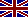 RiferimentoEURES VACANCY N. 2270882 - EURES Toscana FirenzeMansioneCARE ASSISTANTS IN U.K. - EURES VACANCY N. 2270882 -Job details 
Duties of your role would include assisting with personal care, supporting with food preparation, providing companionship and other related tasks as required.
Job type: Permanent - Hours: Full time - Salary (gross): £9.50 to £10.90 per hour
Additional salary benefits: Company car + Paid mileage + 28 days paid holiday + Refer a friend fee
Areas of Work: Walton on Thames, Esher, Weybridge, Shepperton, Sunbury on Thames, Ashford, Stanwell, Egham, Chertsey, Addelstone, Byfleet, Woking, Camberley, Farnham, Guildford and other surrounding areas
Company
Alpenbest Care Ltd is a domiciliary care provider of care services to older people in South West London and in parts of Surrey. 
Alpenbest Care provides contract of employment, company car and competitive rates, but what is more, excellent career and education progression opportunities as well as amazing support throughout the recruitment process.
Alpenbest Care service users include a range of people, from the independent, to those who have particular high level or complex needs, including: people with a disability, adults with conditions that may include learning disabilities
- physical or sensory impairment 
- acquired brain injury -
dementia 
- terminal illness requiring palliative care
Essential
Good knowledge of written and spoken English - Must be happy to provide personal care
- DBS registered online or willing to apply
- A driving license is essential for this role
- All Applicants must be living locally or willing to relocate to the areas we operate in.
Experience is not essential as full training is provided
Employer provides/helps with Competitive Pay Rates 
- Intensive training
- NVQ Level 2 and 3 qualifications 
- Contribution to mileage 
- Pensions
- Company Car 
- Refer a friend reward
How to apply
Send your CV IN ENGLISH to:
hr@alpenbestcare.co.uk and c.c. to eures@regione.toscana.itSedeUKEmail:hr@alpenbestcare.co.uk and c.c. to eures@regione.toscana.itScadenza:15/07/2019RiferimentoEURES Milano Rif. 36/2018MansioneGeneral Practitioner Rif. 36/2018Profile: GP (GENERAL PRACTITIONER) 
No of available posts: 150
Place of work: NHS HOSPITAL, UK
Deadline: 31/12/2019
Description: 
We are looking to source GP’s for a contract with NHS England. 
NHS England will work with the GMC and Health Education England and over the course
of a 9 – 12 month period will assist the doctors with their training to get them on the NHS Performers List. 
They are offering a three year contract for any doctors who are interested,
hold an IELTS of 7 or more with no scores below 6.5 or the OET Level B,
hold a recognised EU GP Qualification and happy to relocate to the UK for a minimum of 3 years. 
Type of Contract: 3 years
Salary: Candidates will get paid a salary to support them with training from the point 
they arrive in the UK and will be fully supported to meet GMC and I&R requirements:
• £3000 NET per month for initial 3 – 6 month observer placement
• £3500 NET per month for initial 6 month supervised placement
• Once on performers list, salary of £68K - £72K 
• Full Relocation Package worth upto £12k to assist with settling into the local area.
ACCOMODATION NEAR THE HOSPTIAL
Candidate’s requirements:
1. EEA Qualified
2. Specialist Exam in Family Medicine
3. IELTS 7.0 Overall with no less than 6.5 in each section to join the programme or OET min B level
4. In case of a lower IELTS score we can work and train candidates to the above level and introduce them to the project subsequently
Education: GP qualification 
Languages: English - IELTS of 7 or more with no scores below 6.5 or the OET Level B
After 1st interview documents required
1. Full Employment History – Curriculum Vitae
2. Application Form
3. Certificate of good standing from Ministry of health in source country
4. References covering 3 years of work history 
5. Police Check from country of residence, and any other country of previous residence
6. Copy of Medical Degree & GP Qualification 
7. Passport / ID Card
8. Occupational Health Declaration 
9. 2 x proofs of address
Candidate Assessment and Submission Process has IELTS
1. Pass initial telephone screening using IDM script
2. Send Evidence of OET and Language and CV & pre-screen checklist to IDM
3. Telephone interview 
4. Submit online application form to confirm SKYPE interview slot
5. Upon successful completion of SKYPE – invited to Face to Face - Open weekend in the UK for 2nd stage interview.
6. Formal Assessment and interview process – if pass Offer Letter issued
7. Accept Offer and then have 3 months to relocate
8. Start observer placement (3-6 months) with clinical supervisor preparing for first I&R assessment 
9. Pass initial assessment then 6 month supervised placement in post
10. Complete supervised placement and then join NPL and work independently as GP Candidate Assessment and Submission Process if no IELTS
1. Pass initial telephone screening using IDM script
2. If no IELTS or OET take Initial FREE English test to indicate language level and assess if ready to take language exam
3. Send Evidence of Language, CV & pre-screen checklist to IDM
4. Telephone interview 
5. Candidate Submits online application form and take IELTS or OET test in home country – 
(We will offer a subsidised language programme for the doctors that need this)
6. Once Evidence of Language test provided – FIRST Stage SKYPE Interview date offered 
7. Upon successful completion of SKYPE – invited to Face to Face - Open weekend in the UK for 2nd stage interview.
8. 2nd Interview involves Formal learning needs assessment and interview process – if pass Offer Letter issued
9. Accept Offer and then have 3 months to relocate
10. Start observer placement (3-6 months) with clinical supervisor preparing for first I&R assessment 
11. Pass initial I&R assessment then 6 month supervised placement in post
12. Complete supervised placement and then join National Performers List allowing them to work independently as GP
How to apply:
Send CV with picture and motivation letter to
b.dalessio@afolmet.it and cc eures@afolmet.it SedeUKTitoloLaurea in Medicina Email:b.dalessio@afolmet.it and cc eures@afolmet.it Scadenza:31/12/2019 